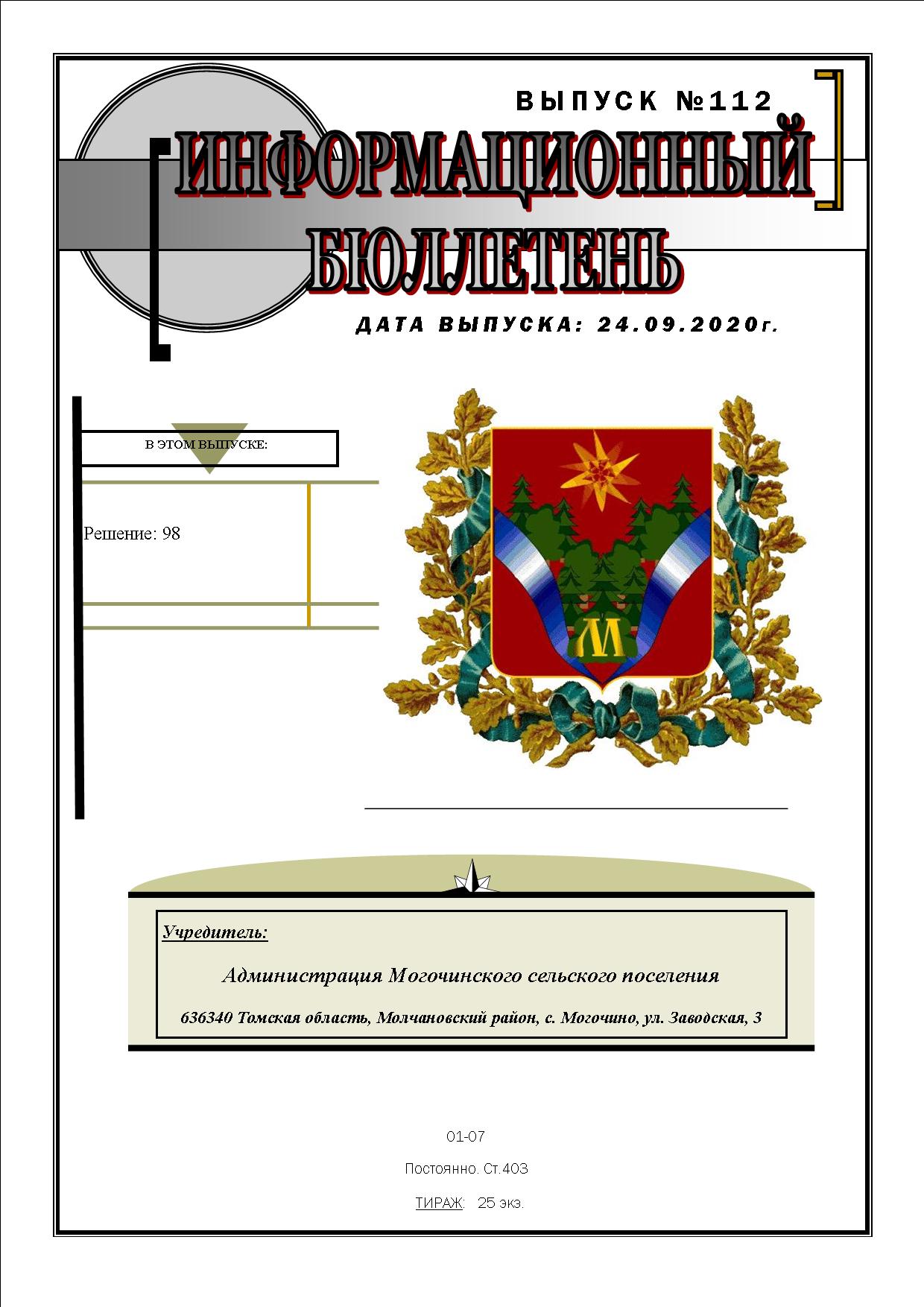 ТОМСКАЯ ОБЛАСТЬМОЛЧАНОВСКИЙ РАЙОНСОВЕТ МОГОЧИНСКОГО СЕЛЬСКОГО ПОСЕЛЕНИЯРЕШЕНИЕ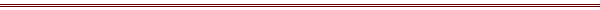     «24» сентября 2020 г.			      		                                          № 98с.МогочиноО внесении изменения в статью 5 Устава муниципального образования Могочинское сельское поселение Молчановского района Томской областиВ целях совершенствования нормативного правового акта Совет Могочинского сельского поселенияСОВЕТ МОГОЧИНСКОГО СЕЛЬСКОГО ПОСЕЛЕНИЯ РЕШИЛ:1.  Внести в статью 5 Устава муниципального образования Могочинское сельское поселение Молчановского района Томской области, принятого решением Совета Могочинского сельского поселения от 22.07.2015 № 100, изменение, дополнив часть 1 пунктом 12.1 следующего содержания:«12.1) предоставление  сотруднику,  замещающему  должность  участкового  уполномоченного  полиции,  и  членам его семьи жилого помещения на период замещения сотрудником указанной должности;».2. Направить настоящее решение на государственную регистрацию в порядке, предусмотренном Федеральным законом от 21 июля 2005 года 
№ 97-ФЗ «О государственной регистрации уставов муниципальных образований».3. Опубликовать настоящее в официальном печатном издании «Информационный бюллетень» и разместить на официальном сайте муниципального образования «Могочинское сельское поселение» (http://mogochino.ru/).4. Настоящее решение вступает в силу со дня его официального опубликования.Председатель Совета,глава Могочинского сельского поселения			      А.В. ДетлуковаПояснительная записка к проекту решения Совета Могочинского сельского поселения «О внесении изменения в статью 5 Устава муниципального образования Могочинское сельское поселение Молчановского района Томской области»Настоящий проект разработан в связи с принятием Федерального закона от 20 июля 2020 года № 241-ФЗ «О внесении изменений в статью 9 Федерального закона «О социальных гарантиях сотрудникам органов внутренних дел Российской Федерации и внесении изменений в отдельные законодательные акты Российской Федерации» и Федеральный закон «Об общих принципах организации местного самоуправления в Российской Федерации».Названным законом в том числе внесены изменения в статью 141 Федерального закона от 6 октября 2003 года № 131-ФЗ «Об общих принципах организации местного самоуправления в Российской Федерации», в соответствии с которыми в перечень прав органов местного самоуправления на решение вопросов, не отнесенных к вопросам местного значения, включено право предоставления сотруднику, замещающему  должность  участкового  уполномоченного  полиции, и членам его семьи жилого помещения на период замещения сотрудником указанной должности.В этой связи проектом предусмотрено внесение соответствующего изменения в статью 5 Устава муниципального образования Могочинское сельское поселение Молчановского района Томской области, определяющую права органов местного самоуправления Могочинского сельского поселения на решение вопросов, не отнесенных к вопросам местного значения поселений.Сравнительная таблицак проекту решения Совета Могочинского сельского поселения «О внесении изменения в статью 5 Устава муниципального образования Могочинское сельское поселение Молчановского района Томской области»Финансово-экономическое обоснованиек проекту решения Совета Могочинского сельского поселения «О внесении изменения в статью 5 Устава муниципального образования Могочинское сельское поселение Молчановского района Томской области»Принятие и реализация решения Совета Могочинского сельского поселения «О внесении изменения в статью 5 Устава муниципального образования Могочинское сельское поселение Молчановского района Томской области» дополнительных финансовых затрат из средств местного бюджета не потребует.№Действующая редакцияРедакция с учетом предлагаемых измененийчасть 1 статьи 5 1. Органы местного самоуправления Могочинского сельского поселения имеют право на: …12) предоставление гражданам жилых помещений муниципального жилищного фонда по договорам найма жилых помещений жилищного фонда социального использования в соответствии с жилищным законодательством…часть 1 статьи 5 1. Органы местного самоуправления Могочинского сельского поселения имеют право на: …12) предоставление гражданам жилых помещений муниципального жилищного фонда по договорам найма жилых помещений жилищного фонда социального использования в соответствии с жилищным законодательством;12.1) предоставление  сотруднику,  замещающему  должность  участкового  уполномоченного  полиции,  и  членам его семьи жилого помещения на период замещения сотрудником указанной должности;…